З  А  П  О  В  Е  Д№645/09.06.2020г.Въз основа на: Решение на ОЕСУТ , протокол  №2 от 29.05.2020г., заключение № III-4 на основание чл.134,ал.2,т.6 и § 8, ал.2 от ПР на ЗУТ.Относно заявление вх.№ Гр-535/09.03.2020г. от н-ци на УПИ Илия Георгиев Божилов за ПУП-ИПР за УПИ II-51  и УПИ  III-52 кв.39 по плана на с. Веринско . Проектът за ПУП-ИПР e изготвен по искане на собствениците на УПИ II-51  и собствениците на УПИ III-52 Веселин Ангелов Радев 1/2 ид. част и Ренета Ангелова Маринкова ½ ид.част и на основание заповед №218/28.02.2020г.О Д О Б Р Я В А М :Проект  за ПУП – ИПР за УПИ II-51  и УПИ  III-52 кв.39 по плана на с. Веринско. Дворищната регулационна линия между УПИ II-51  и УПИ  III-52 със съгласието на собствениците изцяло  преминава по имотна границаПлощта  на нов УПИ II-51 е 767.81кв.м. и площта  на нов УПИ III-52 е 1740.98кв.м. На основание чл.129, ал.5 от ЗУТ проектът за изменение на ПУП да се публикува на интернет страницата на Община Ихтиман.Заповедта да се съобщи на заинтересованите страни по смисъла на чл.131, ал.1  във връзка с чл.131, ал.2 от ЗУТ по реда на АПК.Настоящата заповед подлежи на обжалване по реда на чл.215 от ЗУТ пред Административен съд София област в 14 дневен срок от съобщаването й.                                                                                        Калоян Илиев                                                                                        КМЕТ                                                                                        ОБЩИНА  ИХТИМАН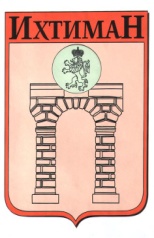 ОБЩИНА ИХТИМАН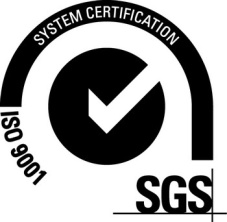  2050 гр. Ихтиман, ул. „Цар Освободител“ № 123 0724 / 82381,  0724 / 82550, obshtina_ihtiman@mail.bg